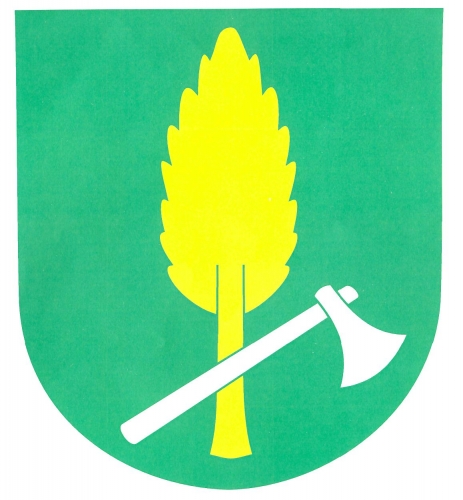 POZVÁNKANA SEZNÁMENÍ OBČANŮ SE STUDIÍ NA ÚPRAVU VEŘEJNÉHO PROSTRANSTVÍ  V NAŠÍ OBCI V PÁTEKDNE 19.8.2016 v 18.00 hodinV OBECNÍ TĚLOCVIČNĚŘÍDEČ  č. 304                                                 Jaroslav Míča                                                 starosta obce